
FN. 26.2.5.2021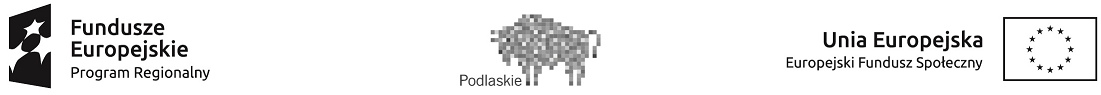              Bielsk Podlaski 10.05.2021r.                                                ZAPYTANIE OFERTOWEPowiatowe Centrum Pomocy Rodzinie w Bielsku Podlaskim zaprasza do złożenia oferty na zorganizowanie i przeprowadzenie 10 dniowych kolonii z programem profilaktyki zdrowia dla dzieci, Uczestników projektu „Rodzina – bezpieczny dom” współfinansowanego ze środków Europejskiego Funduszu Społecznego w ramach Regionalnego Programu Operacyjnego Województwa Podlaskiego na lata 2014-2020.Nazwa i adres zamawiającego: Powiatowe Centrum Pomocy Rodzinieul. 3 Maja 17, 17-100 Bielsk Podlaski tel. 85 833 2676, fax 85 833 2675e-mail: centrum3maja@poczta.onet.plMiejsce publikacji ogłoszenia o zamówieniu:strona internetowa: www.pcprbielskpodlaski.pltablica informacyjna Powiatowego Centrum Pomocy Rodzinie, adres: Bielsk Podlaski, ul. 3 Maja 17,baza konkurencyjności Termin i forma składania ofert:Oferty należy składać w formie pisemnej lub na e-mail w terminie do 17.05.2021r. Wypełnioną ofertę należy złożyć w biurze Powiatowego Centrum Pomocy Rodzinie,                    ul. 3 Maja 17, 17-100 Bielsk Podlaski lub na adres e-mail: centrum3maja@poczta.onet.pl           w terminie do 17.05.2021r.  Ofertę pisemną wraz z pozostałymi dokumentami należy złożyć w nieprzezroczystej, zabezpieczonej przez otwarciem kopercie. Kopertę należy opisać następująco: Zapytanie ofertowe do projektu „Rodzina – bezpieczny dom” . Ofertę  w wersji elektronicznej – podpisany przez osobę upoważnioną skan, należy przesłać na e-mail. W temacie należy wpisać 'Zapytanie ofertowe do projektu „Rodzina – bezpieczny dom”Oferty złożone po terminie nie będą brane pod uwagę. Tryb udzielania zamówieńNiniejsze postępowanie  prowadzone jest zgodnie z zasadą konkurencyjności określoną                  w „Wytycznych w zakresie kwalifikowania wydatków w ramach Europejskiego Funduszu Rozwoju Regionalnego, Europejskiego Funduszu Społecznego oraz Funduszu Spójności na lata 2014-2020”.Do niniejszego zapytania ofertowego nie stosuje się ustawy z dnia 11 września 2019r. Prawo Zamówień Publicznych (Dz. U. 2019,  poz. 2019 z późn. zm.).        
IV. Opis przedmiotu zamówienia

 1. Nazwa zamówienia: „Zorganizowanie i przeprowadzenie  10-dniowych kolonii letnich z programem profilaktyki zdrowia ” w 2021r. i 2022r.
2. Przedmiot zamówienia:Przedmiotem zamówienia jest usługa, polegającą na  zorganizowaniu i przeprowadzeniu  10 - dniowych kolonii letnich (przewidywany termin realizacji usługi: lipiec - sierpień 2021r. oraz lipiec – sierpień 2022r.) z programem profilaktyki zdrowia dla dzieci i młodzieży z terenu powiatu bielskiego w wieku od 7 do 18 lat. Zamawiający zleca zorganizowanie kolonii w jednym turnusie.Wykonawca jest zobowiązany podać w ofercie termin zorganizowania kolonii, mieszczący się w przedziale czasowym wskazanym w pkt V.Kod i nazwa wg Wspólnego Słownika Zamówień (CPV): 55240000-4    usługi w zakresie ośrodków i domów wypoczynkowych,63510000-7    usługi biur podróży i podobne.Zamawiający zastrzega, że zamówienie nie może być powierzone podwykonawcom, za wyjątkiem transportu dzieci.1. Miejsce pobytu:miejscowość nad morzem Bałtyckim, położona w bezpośredniej bliskości morza, w czystej ekologicznie okolicy o korzystnym klimacie – z nieodpłatnym dostępem do strzeżonych  kąpielisk wodnych w szczególności morskich,zakwaterowanie dzieci, kadry wychowawców i kierownika w jednym ośrodku, z pełnym węzłem sanitarnym (natrysk, umywalka i WC) zgodnie z obowiązującym reżimem sanitarnym obowiązującym w okresie epidemii covid - 19.
Ośrodek usytuowany w bliskiej odległości od morza. 
Uwaga!!!  Zamawiający nie wyraża zgody na zakwaterowanie uczestników w namiotach, 
domkach campingowych, pawilonach hotelowych.teren ośrodka powinien być usytuowany z dala od dróg o dużym natężeniu ruchu oraz od torów kolejowych, tj. w odległości nie mniejszej niż 500 m  i musi być ogrodzony, w pokojach dzieci  maksymalnie 2 łóżka, z wyłączeniem łóżek piętrowych i tzw. dostawek,pokoje ze standardowym wyposażeniem (co najmniej:  tapczan, czysta pościel, szafka nocna przy każdym łóżku, szafa, stół, krzesła w ilości odpowiadającej ilości dzieci w pokoju),  w każdym pokoju musi być estetyczna i czysta łazienka (natrysk, umywalki i WC) zapewniająca ciepłą wodę bez ograniczeń.pokoje wychowawców i dzieci  muszą być usytuowane na tym samym piętrze.stołówka powinna znajdować się w tym samym budynku, w którym  zakwaterowane są dzieci,ośrodek musi dysponować i zapewnić nieodpłatne użytkowanie:  salą dyskotekową,salą gimnastyczną,świetlicą, wyposażoną w stoliki i krzesła, gry planszowe, układanki itp., TVwokół obiektu tereny sportowo - rekreacyjne,dysponować drobnym sprzętem sportowym (np.: piłki do gier zespołowych, sprzęt do badmintona, stół z rakietkami do tenisa stołowego, itp.),pomieszczenia przystosowane do prowadzenia  programu profilaktyki zdrowia oraz pomieszczenie do równoczesnego prowadzenia rozmów indywidualnych                               z uczestnikami kolonii zapewniające prywatność,bezprzewodowym dostępem do Internetu,parkingiem.preferowany ośrodek z basenem
Uwaga! 
Zamawiający zastrzega sobie prawo dokonania wizji lokalnej miejsc zaproponowanych przez Wykonawcę jako miejsc zakwaterowania dzieci zarówno przed dokonaniem wyboru oferty, jak  i przed podpisaniem umowy oraz po jej podpisaniu.
2. Ilość i czas trwania turnusów:
1) wypoczynek dla dzieci ma być zorganizowany w formie jednego turnusu,
2) czas trwania turnusu – 10 dni, tj. 9  noclegów 

3. Liczba uczestników kolonii: 
- uczestnikami kolonii będą dzieci i młodzież w wieku 7 – 18 lat, ogółem 40 dzieci (20 osób w 2021 roku oraz 20 osób w 2022 roku), Uczestnicy  projektu  „Rodzina – bezpieczny dom” współfinansowanego ze środków Europejskiego Funduszu Społecznego.Lista uczestników kolonii przekazana będzie Wykonawcy zamówienia na 7 dni przed  planowanym turnusem.4. Wymogi dotyczące wyżywienia: cztery (4) posiłki dziennie przez 8 dni: śniadanie, obiad - składający się z dwóch ciepłych dań i deseru,  podwieczorek i kolacja (śniadania i kolacje – tzw. szwedzki stół),zapewnienie obiadu oraz kolacji pierwszego dnia oraz śniadania i obiadu w drodze powrotnej zapewnienie suchego prowiantu na drogę powrotną z miejsca pobytu do Bielska Podlaskiego, podczas pobytu dzieci muszą mieć stały dostęp (całą dobę) do napoi (zimne napoje, kompot bądź herbata) – w stołówce lub na korytarzu przed stołówką,posiłki winny być urozmaicone, odpowiadające normom żywienia opracowanym przez Instytut Żywności i Żywienia zarówno pod względem ilości, jak i jakości oraz wartości odżywczych, bogatych w witaminy, owoce i warzywa,
5. Transport:transport zapewnia Wykonawca,transport autokarowy z klimatyzacją na trasie: Bielsk Podlaski – obiekt, obiekt – Bielsk Podlaski,autokar musi być sprawny, wyposażony w nie mniej niż 40 miejsc siedzących,dokładne godziny wyjazdu i powrotu autokaru ustalone zostaną  w późniejszym okresie,Zamawiający wyklucza przewóz dzieci autokarem w godzinach nocnych tzn. między godz. 22.00 a 6.00. koszty ubezpieczenie autokaru i dzieci podczas przejazdu pokrywa Wykonawca.Zamawiający zastrzega sobie prawo powiadomienia Policji w celu kontroli pojazdu przed wyjazdem dzieci na kolonie.
6. Ubezpieczenie:Wykonawca zapewnia ubezpieczenie uczestników kolonii od następstw nieszczęśliwych wypadków i kosztów leczenia – po nie mniej niż 15.000,00 zł (słownie: piętnaście tysięcy złotych) na czas przejazdów i pobytu na każdego uczestnika kolonii,Ubezpieczenie obejmuje okres od momentu przekazania dzieci pod opiekę wychowawców  z miejsca zbiórki w Bielsku Podlaskim, do momentu odebrania dzieci przez opiekunów/ rodziców w Bielsku Podlaskim,Wykonawca zobowiązany jest do posiadania ubezpieczenia w zakresie odpowiedzialności cywilnej OC.
7. Opieka:         Wykonawca zapewnia w ramach wynagrodzenia całodobową opiekę wykwalifikowanej kadry: -  dwóch wychowawców (tylko z poniższej grupy zawodowej), posiadających co najmniej 3 – letni staż i doświadczenie w pracy z dziećmi na kolonii: nauczyciele,  trenerzy i instruktorzy sportowi, w liczbie zgodnej z normami określonymi ustawą z dnia 7 września 1991r. o systemie oświaty (Dz. U. z 2020r. poz. 1327 z późn. zm.).- kierownika kolonii z  uprawnieniami MEN stosownie do w/w ustawy oraz kierownika obiektu,-  osobę/osoby realizujące  program profilaktyki zdrowia - (np. socjoterapeuta, psycholog, pedagog) legitymujące się dyplomem wyższej uczelni i dokumentami o dodatkowych uprawnieniach  w zakresie profilaktyki zdrowia-  osoba prowadząca zajęcia rekreacyjno-sportowe, -  bezpłatną opiekę medyczną lekarsko – pielęgniarską, tj. pielęgniarka obecna w ośrodku 24 godziny na dobę, lekarz pierwszego kontaktu na gotowość 24 godziny na dobę, zakup lekarstw i materiałów opatrunkowych dla dzieci w trakcie trwania kolonii w ramach kosztów Wykonawcy,-  bezpłatną opiekę ratownika (jeżeli przy kąpieliskach wodnych nie ma zapewnionej opieki ratownika),-  obsługę sprzątająco – porządkową dla utrzymania czystości w całym obiekcie oraz w jego okolicy.
8. Pozostałe wymagania: 
Wykonawca przedstawi:pisemny ramowy program kolonii uwzględniający imprezy sportowe, gry i zabawy ruchowe, gry terenowe, gry i zabawy świetlicowe, konkursy, ogniska, dyskoteki oraz zajęcia alternatywne w razie niepogody. W ramach programu Wykonawca winien zorganizować:4 wycieczki wyjazdowe autokarowe poza miejscowość, w której odbywają się kolonie (należy podać informację, że jest wycieczka autokarowa wraz z celem  wycieczki), z nieodpłatnym dla uczestników wstępem do zwiedzanych obiektów,wycieczki piesze,wyjścia na strzeżone kąpieliska lub plażowanie,dyskoteki,ogniska,konkursy z nagrodami,dodatkowe atrakcje (np. aquapark, park linowy, rejs statkiem)różnego rodzaju zajęcia rozwojowe – edukacyjne, codzienne spotkania w grupach w celu omówienia problemów, podsumowania dnia,pisemny program profilaktyki zdrowia obejmujący bloki tematyczne w zakresie: kształtowania umiejętności w zakresie rozwiązywania problemów uzależnień, stresu, agresji i innych emocji oraz zagrożeń płynących z kontaktu dzieci i młodzieży ze środkami psychoaktywnymi; zdrowego żywienia; spędzania czasu wolnego; higieny zdrowia psychicznego. Realizacja programu podczas kolonii powinna wynosić co najmniej 10 godzin  z podziałem na 2 grupy,Wykonawca przedstawi sprawozdanie merytoryczne z realizacji programu profilaktyki  i szczegółowe z  realizacji ramowego programu kolonii w ciągu 14 dni od dnia zakończenia kolonii,Wykonawca zapewnia artykuły piśmienne niezbędne do prowadzenia zajęć oraz nagrody rzeczowe i dyplomy dla uczestników kolonii za udział  w konkursach                       i zabawach.Wykonawca wymga przestrzegania w ramach umowy Rozporządzenia Parlamentu Europejskiego i Rady (UE) 2016/679 z dnia 27 kwietnia 2016 r. w sprawie ochrony osób fizycznych w związku z przetwarzaniem danych osobowych i w sprawie swobodnego przepływu takich danych oraz uchylenia dyrektywy 95/46WE. Zachowania pełnej tajemnicy zawodowej w zakresie wszystkich informacji, jakie uzyska się w trakcie wykonywania usługi, a w szczególności: nieujawniania osobom trzecim danych personalnych osób, dla których świadczona będzie usługa, ich sytuacji rodzinnej, materialnej i zdrowotnej.
V. Termin realizacji zamówienia

Od 5 lipca 2021r. do 31  sierpnia 2021r. Od 01 lipca 2022 r. do 31 sierpnia 2022r.

VI. Warunki udziału w postępowaniu 

Wykonawca winien spełniać następujące wymagania:Wiedza i doświadczenie:Zamawiający uzna warunek za spełniony, jeżeli Wykonawca w okresie ostatnich trzech lat przed wszczęciem postępowania o udzielenie zamówienia, a jeżeli okres prowadzenia działalności jest krótszy – w tym okresie wykonał należycie co najmniej dwie usługi o zakresie objętym przedmiotem zamówienia, tj. zorganizowanie                 i przeprowadzenie kolonii letnich z programem profilaktyki np. uzależnień.Ocena spełnienia wyżej opisanych warunków udziału w postępowaniu dokonywana będzie w oparciu o złożone przez Wykonawcę w niniejszym postępowaniu dokumenty          i oświadczenia, według formuły „spełnia” - „nie spełnia”.     VII. Brak spełnienia któregokolwiek z wymogów opisanych wyżej będzie skutkował odrzuceniem oferty i wykluczeniem wykonawcy z postępowania. 
     VIII. Dokumenty wymagane od wykonawcy dokument stwierdzający prawo osoby (osób) podpisującej ofertę do reprezentowania wykonawcy w postępowaniu o uzyskanie przedmiotowego zamówienia publicznego,       w szczególności aktualny odpis z Krajowego Rejestru Sądowego lub centralnej ewidencji i informacji o działalności gospodarczej, jeżeli odrębne przepisy wymagają wpisu do rejestru lub ewidencji; pełnomocnictwo – jeżeli ofertę składa pełnomocnik,wykaz osób (na załączniku nr 3),zaświadczenie marszałka województwa, o wpisie do rejestru organizatorów turystyki  i pośredników turystycznych województwa właściwego ze względu na siedzibę Wykonawcy,kserokopię opłaconej polisy ubezpieczeniowej OC w celu wykazania, że Wykonawca jest ubezpieczony od odpowiedzialności cywilnej w zakresie prowadzonej działalności związanej z przedmiotem zamówienia,pisemne zobowiązanie do dostarczenia kserokopii opłaconej polisy NNW uczestników kolonii,opis obiektu oraz aktualne zdjęcia obiektu, w tym: zdjęcia pokoi, łazienek, stołówki oraz przyległego terenu, które Wykonawca przeznaczy do realizacji niniejszego zamówienia  w celu potwierdzenia, że oferowane usługi odpowiadają wymaganiom Zamawiającego. Dopuszcza się przedstawienie aktualnego linku do strony internetowej z aktualnym standardem obiektu, o ile strona będzie zawierała zdjęcia obejmujące dane wyszczególnione wyżej,kserokopię zaświadczenia o zgłoszeniu wypoczynku kuratorowi oświaty – bądź pisemne oświadczenie o dostarczeniu Zamawiającemu zaświadczenia z chwilą jego otrzymania,pisemny ramowy program  kolonii zapewniający właściwą organizację zajęć z dziećmi  (zajęcia sportowe, świetlicowe, krajoznawcze, kulturalne z podziałem na każdy dzień pobytu, dostosowany do warunków pogodowych),pisemny program profilaktyki zdrowia.
Dokumenty, o których mowa wyżej, mogą być przedstawione w formie oryginału lub kserokopii poświadczonej za zgodność z oryginałem przez Wykonawcę. Zamawiający może żądać przedstawienia oryginału lub notarialnie poświadczonej kserokopii wyłącznie wtedy, gdy złożona przez Wykonawcę kserokopia dokumentu jest nieczytelna lub budzi wątpliwości, co do jej prawdziwości.Wykonawca składa oświadczenia i dokumenty pod odpowiedzialnością karną wynikającą z art. 297 Kodeksu karnego.IX.  Kryteria wyboru oferty:Cena – najniższa cena brutto za pobyt jednego dziecka na kolonii letniej zgodnie z opisem przedmiotu zamówienia - 50 punktówAtrakcyjność kolonii letniej – 35 punktówOdległość położenia ośrodka w którym będą zakwaterowani Uczestnicy projektu od morza – 15 punktów.  Za miarę przyjmuje się długość ciągu komunikacyjnego dla ruchu pieszego niezbędnego do pokonania odległości dojścia do morza.Opis sposobu obliczania kryterium – cena (C).Cena powinna być podana w złotych wraz ze wszystkimi należnymi podatkami i obciążeniami. Punkty przyznawane za kryterium cena będą liczone wg następującego wzoru:C=(C min : C0) x 50Gdzie:C – liczba punktów przyznana wykonawcy,C min – najniższa cena spośród ważnych ofert,C 0 – cena obliczona badanej oferty.Maksymalna liczba punktów do uzyskania przez wykonawcę w kryterium cena wynosi 50.Wszystkie obliczenia będą dokonywane z dokładnością do dwóch miejsc po przecinku.Opis sposobu obliczania kryterium – atrakcyjności kolonii letnich (A).Wycieczka do  aquaparku – 12 pktRejs statkiem – 5 pkt Dostęp do basenu odkrytego na terenie ośrodka dla uczestników kolonii – 4 pkt Dostęp do basenu krytego na terenie ośrodka dla uczestników kolonii – 7 pktOrganizacja zajęć rekreacyjno – sportowych każdego dnia z wyłączeniem dni wycieczkowych – 7 pkt.Opis sposobu obliczania kryterium - odległość ośrodka od morza (O).Punkty przyznawane za kryterium odległość ośrodka od morza, będą liczone wg następującego wzoru:O = (O min : O0) x 15Gdzie:O – liczba punktów przyznana wykonawcy,O min – najbliższa odległość ośrodka od morza spośród ważnych ofert,O 0 – odległość wskazana w badanej ofercie.Maksymalna liczba punktów do uzyskania przez wykonawcę w kryterium odległość od morza wynosi 15.Wszystkie obliczenia będą dokonywane z dokładnością do dwóch miejsc po przecinku.Za ofertę najkorzystniejszą uznana zostanie oferta, która w sumie uzyska największą liczbę punktów w określonych przez Zamawiającego  kryteriach.P = C+A+OP – łączna liczba punktówC – liczba punktów w kryterium cenyA – liczba punktów atrakcyjność koloniiO - liczba punktów w kryterium odległość ośrodka od morzaW przypadku uzyskania takiej samej liczby punktów przez różnych oferentów  spełniających wymogi zapytania, Organizator dopuszcza negocjację ceny z tymi oferentami.X.  Forma i sposób wynagrodzenia:Wynagrodzenie zostanie wypłacone Wykonawcy przelewem po zakończeniu realizacji zadania na podstawie rachunku / faktury oraz po dostarczeniu Zamawiającemu sprawozdania z wykonania zadania.Cena za przedmiot zamówienia pozostaje niezmienna do końca realizacji zamówienia.XI. Sposób przygotowania oferty:Ofertę należy sporządzić według załączonego wzoru formularza (zał. nr 1) wraz z załącznikami,  w języku polskim, w formie pisemnej.Dokumenty niekompletne oraz takie, które wpłyną po ww. terminie nie będą rozpatrywane.XII. Informacje o wyborze Wykonawcy, terminie i miejscu podpisania umowy:Po zakończeniu procedury wyboru Zamawiający prześle informację o wyniku postępowaniu do każdego oferenta oraz zamieści stosowną informację na stronie internetowej www.pcprbielskpodlaski.pl oraz na stronie Bazy Konkurencyjności.Informacja o wyborze Wykonawcy, miejscu i terminie podpisania umowy zostanie przekazana telefonicznie, e-mailowo lub pocztą tradycyjną do Wykonawcy, którego ofertę wybrano.Zamawiający zastrzega sobie prawo swobodnego wyboru ofert, negocjowania oferty, zmiany warunków lub zamknięcia naboru bez wyboru oferty w szczególności w przypadku złożenia ofert przekraczających wysokość środków zaplanowanych w budżecie projektu na realizację niniejszego zamówienia.Zamawiający zastrzega sobie prawo do unieważnienia niniejszego postępowania bez podania uzasadnienia, a także do pozostawienia postępowania bez wyboru oferty w szczególności, gdy w odpowiedzi na zapytanie ofertowe wpłyną oferty podlegające odrzuceniu, albo wszyscy Oferenci zostali wykluczeniu z postępowania lub nie spełnili warunków udziału w postępowaniu.Otwarcie złożonych ofert nie ma charakteru publicznego.Z Wykonawcą, którego oferta zostanie wybrana, będzie podpisana umowa w miejscu i na warunkach określonych przez Zamawiającego.Jeżeli Wykonawca, którego oferta została wybrana, uchyli się od zawarcia umowy, Zamawiający może wybrać ofertę najkorzystniejszą spośród pozostałych ofert z zastrzeżeniem nieprzekroczenia wysokości środków zaplanowanych w budżecie projektu na realizację niniejszego zamówienia.Z uwagi na sytuację pandemiczną oraz związane z nią obostrzenia wprowadzane przez Rząd, dotyczące dostępności miejsc noclegowych i działalności usługowych związanych z realizacją zadania, Zamawiający zastrzega sobie prawo do odwołania  realizacji kolonii.  XIII. Pozostałe postanowieniaOferta ze strony Wykonawcy musi spełniać wszystkie wymogi stawiane w zapytaniu ofertowym i być złożona na wzorze oferty dołączonym do niniejszego zapytania.Decyzja Zamawiającego o odrzuceniu oferty jest decyzją ostateczną.Zamawiający może w toku badania i oceny ofert żądać od Wykonawców wyjaśnień oraz dokumentów dotyczących treści złożonych ofert.Zamawiający jest uprawniony do poprawienia w tekście oferty oczywistych omyłek pisarskich, niezwłocznie zawiadamiając o tym danego Wykonawcę. W przypadku rozbieżności, co do kwoty ofert, za cenę oferty Zamawiający przyjmuje kwotę wpisaną słownie.Zamawiający informuje, iż w umowie zlecenia będą zapisy:a) Przewidujące karę umowną w wysokości 100% łącznego wynagrodzenia Wykonawcy – w przypadku realizowania przez Wykonawcę umowy niezgodnie  z harmonogramem;b) Przewidujące karę umowną w wysokości 50% łącznego wynagrodzenia Wykonawcy – w przypadku nie wykonywania przez Wykonawcę zlecenia w sposób zgodny  z innymi postanowieniami umowy oraz bez zachowania należytej staranności;c) Zamawiający zastrzega możliwość potrącania naliczonych kar umownych z wynagrodzenia Wykonawcy;6. Zamawiający przewiduje możliwość dokonywania istotnych zmian postanowień umowy w zakresie:a) Terminu realizacji umowy;b) Harmonogramu realizacji umowy;c) Zasad płatności (Zamawiający informuje, że termin płatności wynagrodzenia Wykonawcy uzależniony jest od terminu wpłynięcia na konto Zamawiającego środków przeznaczonych na pokrycie wydatków związanych z realizacją projektu na etapie, w którym uczestniczył w nim Wykonawca i może ulegać opóźnieniom);Wskazane powyżej istotne zmiany postanowień umowy zostaną wprowadzone do umowy pod warunkiem wystąpienia w toku realizacji Projektu okoliczności uzasadniających wprowadzenie zmian w celu należytej realizacji Projektu. Zmiany zostaną wprowadzone w drodze aneksu do umowy bądź zmiany załączników do umowy.Osoby uprawnione do kontaktu ze strony Zamawiającego w kwestiach merytorycznych                  i procedurach: Monika Kamińska tel. 85 833 10 82, Małgorzata Czarkowska 85 833 26 76Wszelkie dane zgromadzone w trakcie postępowania ofertowego będą przechowywane przez okres 5 lat po zakończeniu projektu ,Rodzina – bezpieczny dom”załącznik nr 1do zapytania ofertowegoFormularz ofertowy1. Dane Wykonawcy:Nazwa Wykonawcy …………………………………………………………………Adres/siedziba Wykonawcy ………………………………………………………..NIP …………………………………………………………………………………… ..REGON/PESEL ………………………………………………………………………..Numer telefonu …………………………. E-mail …………………………………..2. Odpowiadając na zapytanie ofertowe, którego przedmiotem jest zorganizowanie                            i przeprowadzenie 10 dniowych kolonii z programem profilaktyki zdrowia dla dzieci i młodzieży, Uczestników projektu  „Rodzina – bezpieczny dom” współfinansowanego ze środków Europejskiego Funduszu Społecznego w ramach Regionalnego Programu Operacyjnego Województwa Podlaskiego na lata 2014-2020. oferuję wykonanie przedmiotu zamówienia:Cena podana w niniejszym formularzu, będzie obowiązywać w okresie ważności umowy i nie ulegnie zmianie.3. Oświadczam, że zamówienie zostanie zrealizowane z zachowaniem następującego wyszczególnienia działań i cen:1) Termin wykonania zamówienia (rozpoczęcie, zakończenie): ………………………2) Program zajęć: ………………………………………………………………………3) Oferowane atrakcje: …………………………………………………………………4.Oświadczam, że zapoznałem się z opisem przedmiotu zamówienia i zobowiązuje się  wykonać zamówienie na wyżej wymienionych warunkach. Oświadczam, że dysponuję potencjałem i osobami zdolnymi do wykonania zamówienia.5. Odległość ośrodka od morza wynosi (za miarę przyjmuje się długość ciągu komunikacyjnego dla ruchu pieszego niezbędnego do pokonania odległości dojścia do morza) …………………….6.Załączniki: dokumenty wyszczególnione w zapytaniu ofertowym.„ Wyrażam zgodę na przetwarzanie danych osobowych zawartych w niniejszym dokumencie zgodnie z ustawą z dnia 10 maja 2018 roku o ochronie danych osobowych (Dz. Ustaw z 2018, poz. 1000) oraz zgodnie z Rozporządzeniem Parlamentu Europejskiego i Rady (UE) 2016/679 z dnia 27 kwietnia 2016 r. w sprawie ochrony osób fizycznych w związku z przetwarzaniem danych osobowych i w sprawie swobodnego przepływu takich danych oraz uchylenia dyrektywy 95/46/WE (RODO)”………………………………….			……………………………………               (miejscowość, data ) 	                                                (pieczątka i podpis Wykonawcy)załącznik nr 2do zapytania ofertowego………………………………….………………………………….   (Wykonawca, pieczątka)Oświadczenie Oświadczam, że:1. Posiadamy uprawnienia niezbędne do wykonania prac objętych przedmiotem zamówienia (zgodnie z ustawą z dnia 7 września 1991 r. o systemie oświaty (Dz. U. z 2020 r. poz. 1327 z późn. zm.).	2. Posiadamy niezbędną wiedzę i doświadczenie.3. Dysponujemy potencjałem technicznym i osobami zdolnymi do wykonania zamówienia.4. Znajdujemy się w sytuacji ekonomicznej i finansowej zapewniającej wykonanie zamówienia.……………………………….                                                            ……………………………..    (data i miejscowość)                                                             (pieczątka i podpis Wykonawcy)    załącznik nr 3 do zapytania ofertowego………………………………….…………………………………. (Wykonawca, pieczątka)Wykaz osób, które będą uczestniczyć w wykonywaniu zamówieniaUwaga: Osoby wymienione w tabeli ( biorące udział w realizacji zamówienia) nie mogą być skazane prawomocnym wyrokiem za umyślne przestępstwa. Dla osób wskazanych w wykazie należy:Podać w kwalifikacjach zawodowych informacje dotyczące posiadania uprawnień do wykonywania zawoduW doświadczeniu osób podać liczbę form wypoczynku, w których pełniono funkcję wychowawcy/kierownika kolonii,Dane osób wymienionych powyżej proszę opatrzeć klauzulą:„ Wyrażam zgodę na przetwarzanie danych osobowych zawartych w niniejszym dokumencie zgodnie z ustawą z dnia 10 maja 2018 roku o ochronie danych osobowych (Dz. Ustaw z 2018, poz. 1000) oraz zgodnie z Rozporządzeniem Parlamentu Europejskiego i Rady (UE) 2016/679 z dnia 27 kwietnia 2016 r. w sprawie ochrony osób fizycznych w związku z przetwarzaniem danych osobowych i w sprawie swobodnego przepływu takich danych oraz uchylenia dyrektywy 95/46/WE (RODO)”……………………………….                                       ……………………………….       (data i miejscowość )                                                 (pieczątka i podpis Wykonawcy)załącznik nr 4do zapytania ofertowegoOŚWIADCZENIE O BRAKU POWIĄZAŃ KAPITAŁOWYCH LUB OSOBOWYCHJa niżej podpisany(a).......................................................................................................oświadczam, że jako Oferent składający ofertę dotyczącą zorganizowania i przeprowadzenia 10 dniowych kolonii z programem profilaktyki zdrowia dla dzieci i młodzieży w ramach projektu „Rodzina – bezpieczny dom” współfinansowanego ze środków Europejskiego Funduszu Społecznego w ramach Regionalnego Programu Operacyjnego Województwa Podlaskiego na lata 2014-2020, w ramach Działania 7.2, Poddziałania 7.2.1 Rozwój usług społecznych i zdrowotnych na rzecz osób zagrożonych wykluczeniem społecznym nie jestem powiązany osobowo lub kapitałowo z Zamawiającym.Przez powiązania osobowe lub kapitałowe rozumie się wzajemne powiązania pomiędzy Zamawiającym lub osobami upoważnionymi do zaciągania zobowiązań w imieniu Zamawiającego lub osobami wykonującymi w imieniu Zamawiającego czynności związane z przygotowaniem i przeprowadzeniem procedury wyboru Wykonawcy a Wykonawcą, polegające w szczególności na:a) uczestniczeniu w spółce, jako wspólnik spółki cywilnej lub spółki osobowej;b) posiadaniu, co najmniej 10% udziałów lub akcji;c) pełnieniu funkcji członka organu nadzorczego lub zarządzającego, prokurenta, pełnomocnika;d) pozostawaniu w związku małżeńskim, w stosunku pokrewieństwa lub powinowactwa w linii prostej (rodzice, dzieci, wnuki, teściowe, zięć, synowa), w stosunku pokrewieństwa lub powinowactwa w linii bocznej do drugiego stopnia (rodzeństwo, krewni małżonka/i) lub pozostawania w stosunku przysposobienia, opieki lub kurateli.…....................................................                               …..................................................             (miejscowość i data)                                                                   (pieczątka i podpis Wykonawcy)Obowiązek informacyjny stosowany w związku z przetwarzaniem danych osobowych w oparciu o wymogi prawa- Administratorem zbieranych i przetwarzanych danych osobowych jest Powiatowe Centrum Pomocy Rodzinie w Bielsku Podlaskim, reprezentowane przez Dyrektora PCPR, Bielsk Podlaski 17-100,             ul. 3-Maja 17. Może Pan/Pani skontaktować się z nami osobiście, poprzez korespondencję tradycyjną lub telefonicznie pod numerem (85) 8332676- W celu uzyskania informacji dotyczących przetwarzanych przez PCPR danych osobowych może się Pan/Pani skontaktować z naszym Inspektorem Ochrony Danych Januszem Cezarym Szyplukiem za pośrednictwem korespondencji e-mail kierowanej na adres: iod_pcpr_bielsk_podlaski@podlaskie.pl- Pana/Pani dane osobowe zebraliśmy na podstawie przyjętych wniosków i prowadzonej z Panem/Panią korespondencji. Dodatkowo dane te mogą być uzupełniane o dane osobowe pochodzące z innych źródeł – od organów administracji publicznej, w szczególności z centralnych systemów informatycznych.- Zbierane dane osobowe będą przetwarzane w celu realizacji zadań publicznych, wynikających z przepisów prawa. Przetwarzanie tych danych jest niezbędne do prawidłowego i sprawnego przebiegu zadań publicznych realizowanych przez PCPR.- Pana/Pani dane osobowe będą przekazywane uprawnionym instytucjom w szczególności na podstawie obowiązujących przepisów prawa. W usprawiedliwionych przypadkach dane te mogą być udostępnione, na podstawie umów gwarantujących bezpieczeństwo danych osobowych, instytucjom świadczącym usługi serwisowe, gwarancyjne oraz wsparcia merytorycznego/organizacyjnego.- Pana/ Pani dane osobowe będziemy przetwarzać przez okres niezbędny do zrealizowania zadania lub zadań w związku, z którymi zostały zebrane. Po zakończeniu realizacji tych zadań dane osobowe będą przetwarzane wyłącznie w calach archiwalnych zgodnie z obowiązującą w jednostce instrukcją archiwalną.- Ma Pan/Pani prawo dostępu do treści podanych danych oraz możliwość ich uzupełnienia i aktualizowania. Ma Pan/Pani prawo żądać ograniczenia przetwarzania danych.- Przysługuje Panu/Pani prawo do wniesienia skargi do organu nadzorczego w przypadku przetwarzania zebranych danych osobowych w sposób sprzeczny z rozporządzeniem RODO.……………………………………(pieczątka i podpis Wykonawcy)Lp.ZakresTeb.1 - Cena jednostkowanetto Tab.2-Cena jednostkowa bruttoŁączna cena przedmiotu netto(Tab.1*40)Łączna cena przedmiotu brutto(Tab.2*40)1.Turnus 10 -dniowy dla jednego uczestnika kolonii2.Cena turnusu 10 – dniowego                  dla 20 uczestnikówLPWyszczególnienie (kalkulacja dla 1 dziecka w trakcie 10 -dniowego pobytu)Cena nettoCena brutto1Zakwaterowanie wraz z dostępem do obiektów rekreacyjnych, sportowych, kulturalnych2Wyżywienie3Koszt transportu4Ubezpieczenie uczestników5Opiekunowie, kadra, ratownik, opieka medyczna6Oferowane atrakcjeLp.Osoba (nazwisko i imię) kwalifikacje zawodoweDoświadczenie 
i wykształcenie niezbędne do wykonywania zamówieniaZakres wykonywanych czynnościUwagi